                                                                        Утверждаю                                                                        директор КГУ «Школа-гимназия                                                                        №5 имени Абая Кунанбаева»                                                                        _______________Т.К.Саттаров                                                                                                                                                 « _____»    _____________2021 г.ПАСПОРТАНТИТЕРРРОРИСТИЧЕСКОЙ ЗАЩИЩЕННОСТИ ОБЪЕКТОВ УЯЗВИМЫХ ТЕРРОРИСТИЧЕСКОМ ОТНОШЕНИЯ КГУ "ШКОЛА-ГИМНАЗИЯ №5 ИМЕНИ АБАЯ КУНАНБАЕВА" ОТДЕЛА ОБРАЗОВАНИЯ АБАЙСКОГО РАЙОНА УПРАВЛЕНИЯ ОБРАЗОВАНИЯ КАРАГАНДИНСКОЙ ОБЛАСТИ                                                                                                   Согласовано	                                                                                         Начальник УП                                                                                           Абайского района                                                                                           полковник полиции                                                                                           _______ Абдуллин М.Х                                                                                            « ____»________2021 г.2021 г.Содержание1. Общие сведения об объекте.........................................................................2. Характеристика объекта..............................................................................3. Сведения об инженерно-технической оснащенности и антитеррористической защищенности объекта, в соответствии с требованиями к системе антитеррористической защиты объектов, определяемыми Правитиельством Республики Казахстан................................4. План объекта......................................................................................................5. Поэтажные планы зданий (сооружений) объекта............................................6. Схемы инженерных коммуникаций зданий (сооружений) объекта.................1.ОБЩИЕ СВЕДЕНИЯ ОБ ОБЪЕКТЕI. ОБЩИЕ СВЕДЕНИЯОбщие сведения об объектеОбщая информация об объекте1) Категория – объект массового скопления людей (учреждениеобразования)2) Профиль деятельности – образование3) Полное и сокращенное наименование – коммунальное государственное учреждение «Школа-гимназия №5 имени Абая Кунанбаева» отдела образования Абайского района4) Ведомственная принадежность, организационно-правовая форма- Министерство образования и науки Казахстан Управления образования Карагандинской области, ул.Алиханова 19. Тел.41-13-19 (раб), 41-22-55, 41-22-71, БИН 0207400011255) Образец оттиска печати6) Почтовый адрес, телефон, факс, электронный адрес: 100100, Карагандинская область, Абайский район, г.Абай, ул, Сакен Сейфуллина-45 ст.7) Фамилия, имя, отчество руководителя, заместителя руководителя (рабочий, домашний и сотовый телефон)Саттаров Темиргали Карабатырович – директор, тел.раб (872131) 40982, сот.87021662240Оспанова Гульзат Матыгуловна – зам. директора по учебно-воспитательной работе,сот. 87003418271Қанағатқызы Айгерім – зам. директора по учебно-воспитательной работе,сот. 87001533262Онтаева Алтын Кайырбековна - зам. директора по воспитательной работе, сот. 87053347626Жакенова Дуйсенкуль Даулетовна  — зам, директора по воспитательной работеначальных классов, сот. 8775154025 Қызырата Нұрсұлтан  Русланұлы – зам. директора по профильному обучениюработе, сот. 87059729117 Колдасова Гулзабира Маратовна — зам. директора по информационнойтехнологий, сот. 87088345256Тажикеева Меруерт Козыбаевна – зам. директора по АХЧ, сот.87755302746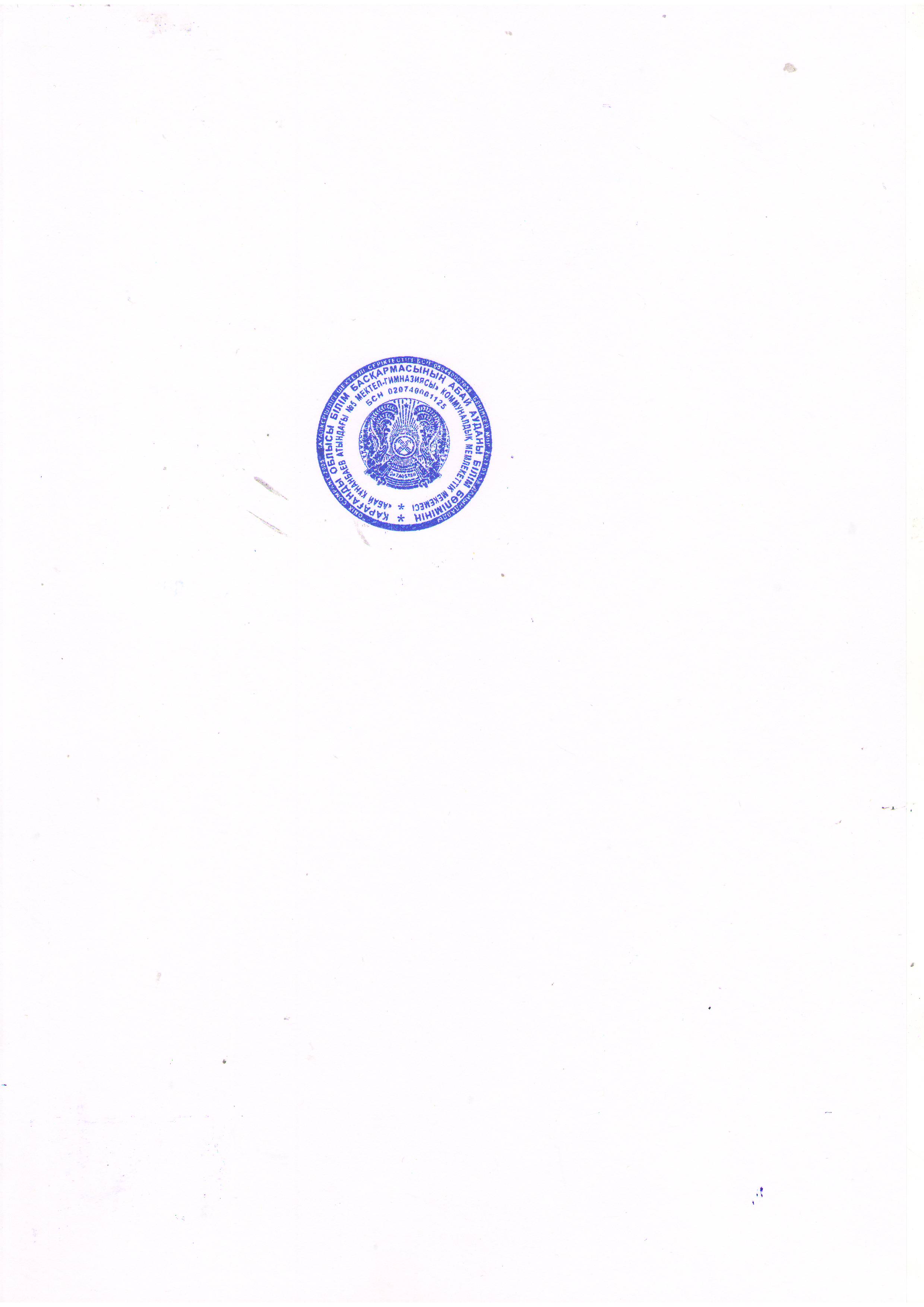 2.ХАРАКТЕРИСТИКА ОБЪЕКТА2. Характеристика обьекта2. Общая площадь обьекта (квадратные метры):Территории – 3685,8 кв.м, помещений -2540,7кв.м.3. Наличие на территории авто паркинга (количестoв парковочных мест), отдельных зданий и сооружений.Вьезд на территорию школы-гимназии со стороны прcoпeктa Победы (магазин «Эльдорадо»). Выезд в сторону проспекта Победы (магазин «Эльдорадо»). Основной выезд, вьезд – со стороны Абайского районного суда. Личному автотранспорту парковка запрещена на территории школы, за ограждением школы имется специальное парковочное место. Имеется 1 вход для персонала – центральный.4. Ограждение по периметру, оборудование периметра рубежами охраны и другие участки, с территорией которых граничит периметр обьекта.Территория школы ограждена железным ограждением: высота - 1,2 м, длина — 488 м2. Школа- гимназия располагается в центре города по улице Карла Маркса 45 города Абай. Впереди школы зеленые насаждения, за ограждением школы находится теплотрасса и городской парк. Слева от школы на расстоянии 2-х метров от ограждения находится жилой дом №2 проспекта Победы, сзади школы — на расстоянии 5 метров частные гаражии НС резервуар холодной воды, с правой стороны от школы — на расстоянии 7 метров Абайский районный отдел образавания и Абайский районный суд.5. Количество помещений в каждом отдельном зданий и сооружении обьекта (единицы, квадратные метры).Общая площадь: 13146,6 м2Площадь застройки: 3685 м2Год постройки: 2008Административный корпус: 3-х этажное кирпичное здание.6. Расчетная вместимость каждого здания на обьекте (максимально/минимально человек) 588 человек/91 человек7. Режим работы (посещения объекта)В школе обучаются в две сменыI смена с 08:00-13:20П смена с 13:45-19:25Воскресенье - выходной день8. Количество входов и выходов (в том числе запасных и аварийных) для каждого здания и сооружения в отдельностиКоличество входов: 6Чердачный выход: 28. Наличие и количество путей эвакуации.Имеются 6 путей эвакуации, согласно утвержденного плана эвакуации3. СВЕДЕНИЯ ОБ ИНЖЕНЕРНО-ТЕХНИЧЕСКОЙОСНАЩЕННОСТИ И АНТИТЕРРОРИСТИЧЕСКОЙЗАЩИЩЕННОСТИ ОБЪЕКТА, В СООТВЕТСТВИИ СТРЕБОВАНИЯМИ К СИСТЕМЕАНТИТЕРРОРИСТИЧЕСКОЙ ЗАЩИТЫ ОБЪЕКТОВ,ОПРЕДЕЛЯЕМЫМИ ПРАВИТЕЛЬСТВОМ РЕСПУБЛИКИКАЗАХСТАН3.Сведения об инженерно- технической оснащенности иантитеррористической защищенности объекта в соответствии стребованиям к системе антитеррористической защиты объектов,определяемыми Правительством Республики Казахстан10. Субъект охранной деятельности (далее -сод) ,оказывающий услуги по физической охране объекта Охрана осуществляется вахтерам и сторожами , согласно штатному расписанию.11. Численность охраны объекта :Всего задействовано охранников: 3 сторожаВнутри охрана осуществляется круглосуточно с 7.00 до 19.00 часов вахтерами,            с 07.00 до 07.00 часов следующего дня сторожами, которые сидят на вахте у центрального входа в здание.В дневную смену : с 7.00 до 19.00 часов 2 вахтера.Круглосуточно с 7.00 до 7.00 часов следующего дня – 3 сторожа ( всего посменно работают 3 штатныхединиц сторожей)12.Наличне вооружения и специальных средств у работников охраны:Служебное, табельное огнестрельное оружие ) еденици;Специальные средства_____________________________________нет(указать наименование и количество каждого вида и модели)Количество служебных (сторожевых) собак_________________________нет13.Субъект охранной деятельности, оказывающий услуги охраны объекта с помощью технических средств безопасности.Субъекта охранной деятельности, оказывающий услуги охраны объекта спомощью технических средств безопасности имеетсяИП «Мелентьева». Договор №11 от 17.02.2021Контактные телефоны: +7721533321314. Соответствие объекта предъявляемым требованиям по ихантитеррористической защищенности : соответствует полностью.15.Сведения принятых антитеррористической защищенности объекта в соответствии с требованиями, определяемыми Правительством Республики Казахстан1. Школа оснащена видеонаблюдением: 24 камер.Расположение камер:На улице - 6 камерНа 1 этаже - 9 камерНа 2 этаже - 3 камерыНа 3 этаже - 6 камерСистема видеонаблюдения обеспечивает передачу визуальной информации на техническое средство, отображения и регистрации полученной информации, установленные в кабинете №5.Срок хранения информации составлять не менее 30-ти суток.2. В школе-гимназии №5 имени Абая Кунанбаева имеется паспорт антитеррористической защищенности.3. Согласно плану ежегодно проводятся профилактические и учебные мероприятия по обучению персонала технике осмотра помещений, выявлению возможных мест закладки взрывных устройств.4. Имеется совместный план с УП Абайского района по ликвидации угроз техногенного характера, возникших в результате совершенного акта терроризма.5.Администрации школы осуществляется контроль социальных сетей, профилактические мероприятия по пользованию социальных сетей6. ПЛАН ОБЪЕКТА1) Границы участка (территории объекта), название, а также расположение улиц и проездов, примыкающих к территории объекта ________прилагается2) Расположение отдельных зданий и сооружений на территории объекта __________не имеется3) Входы/выходы, въезды/выезды, (Основные, запасные аварийные), на территорию/ из территории объекта_________________прилагается4) Схемы инженерных коммуникаций объекта (сети электро-, водо-, газо- итеплоснабжения, вентиляции и кондиционирования воздуха зданий и сооружений, проложенных на территории объекта)__________прилагается 5) Место расположения постов охраны, технических средств контроля, охранной сигнализации, камеры видеонаблюдения ___________прилагается6) Места хранения (производства) взрывоопасных, пожароопасных, ядовитых веществ, биологических, ядерных радиоактивных материалов ____________не имеется7) Наличие средств оповещения об угорозе чрезвычайных ситуаций, в том числе актов терроризма_____________имеется 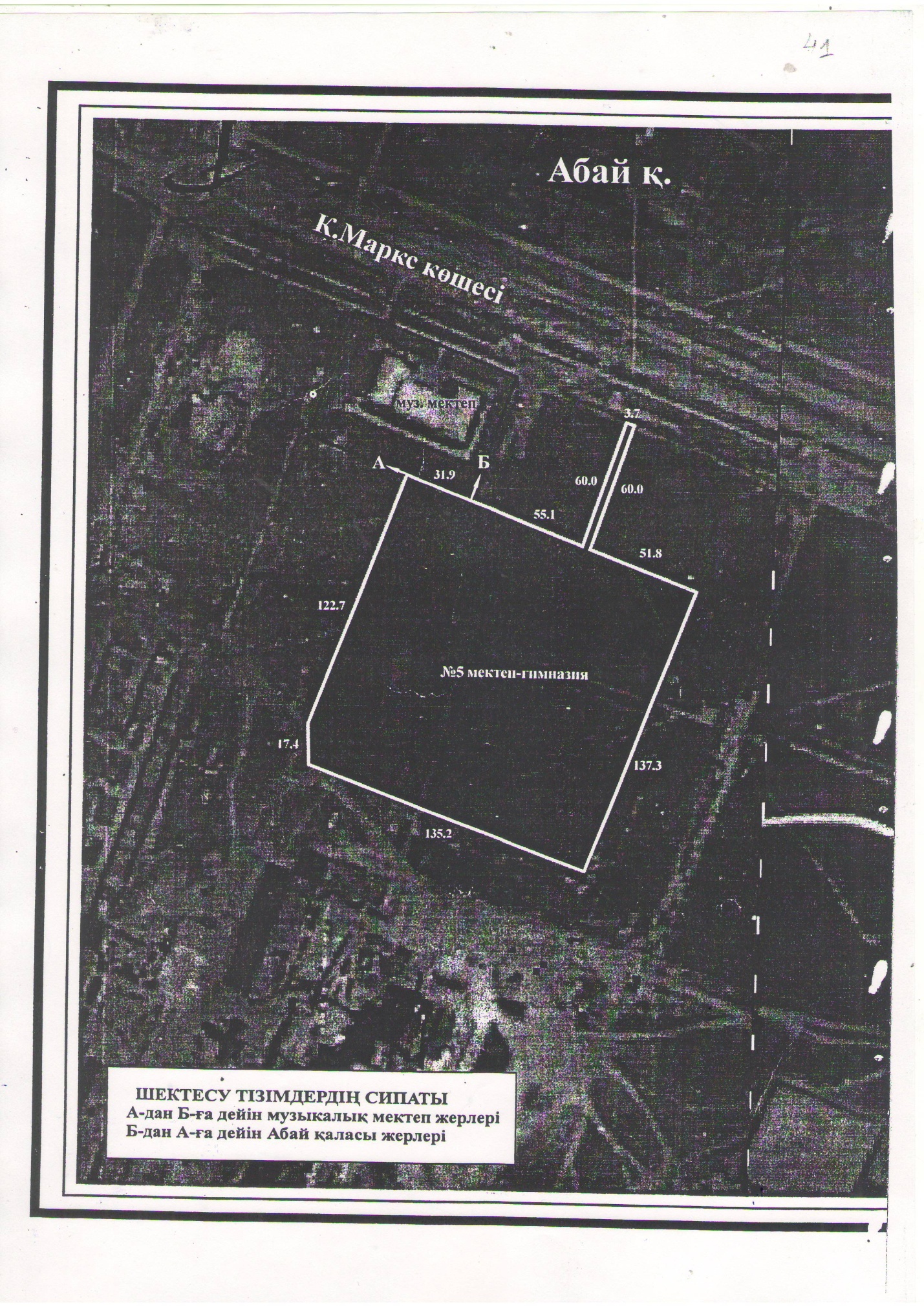 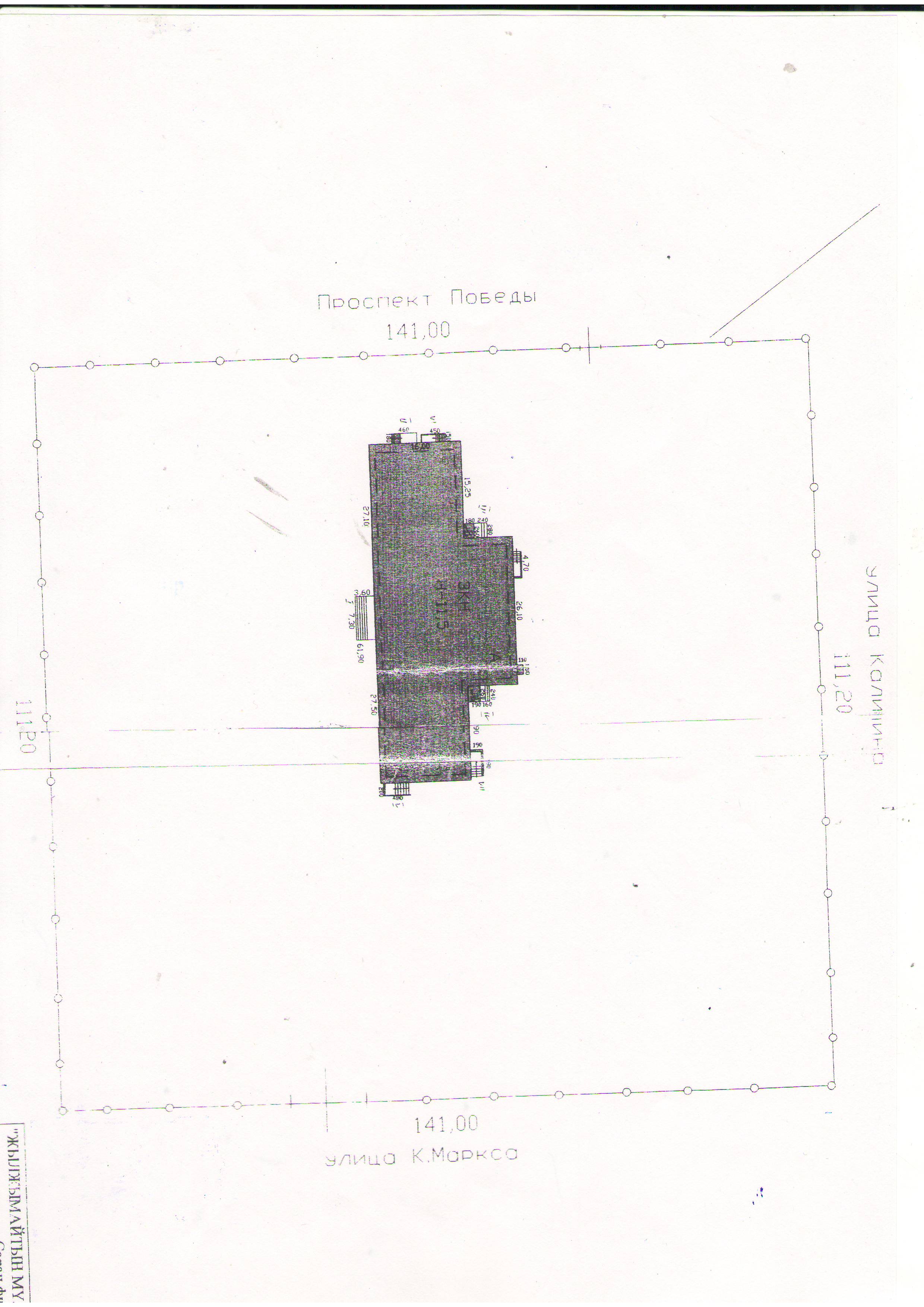 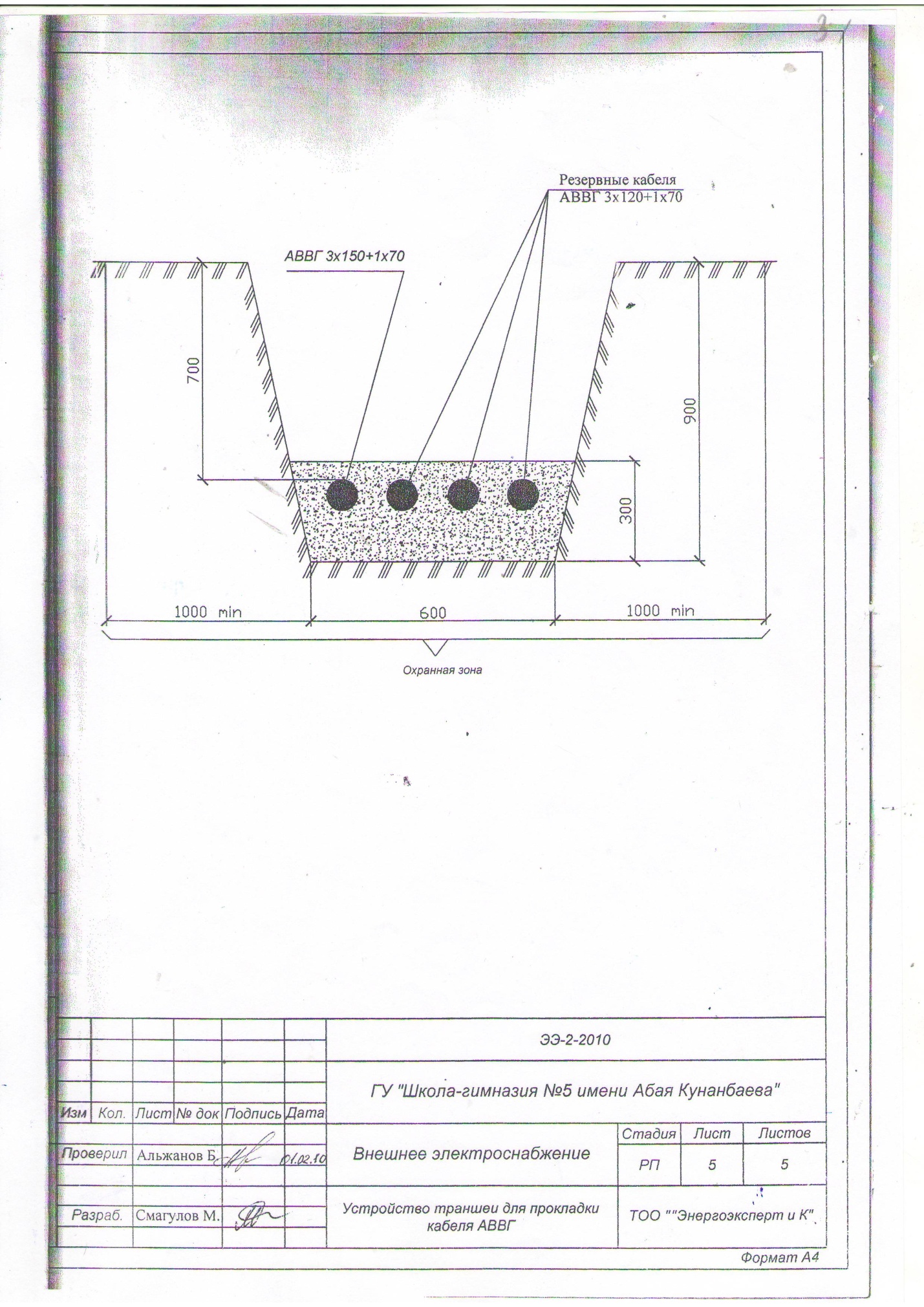 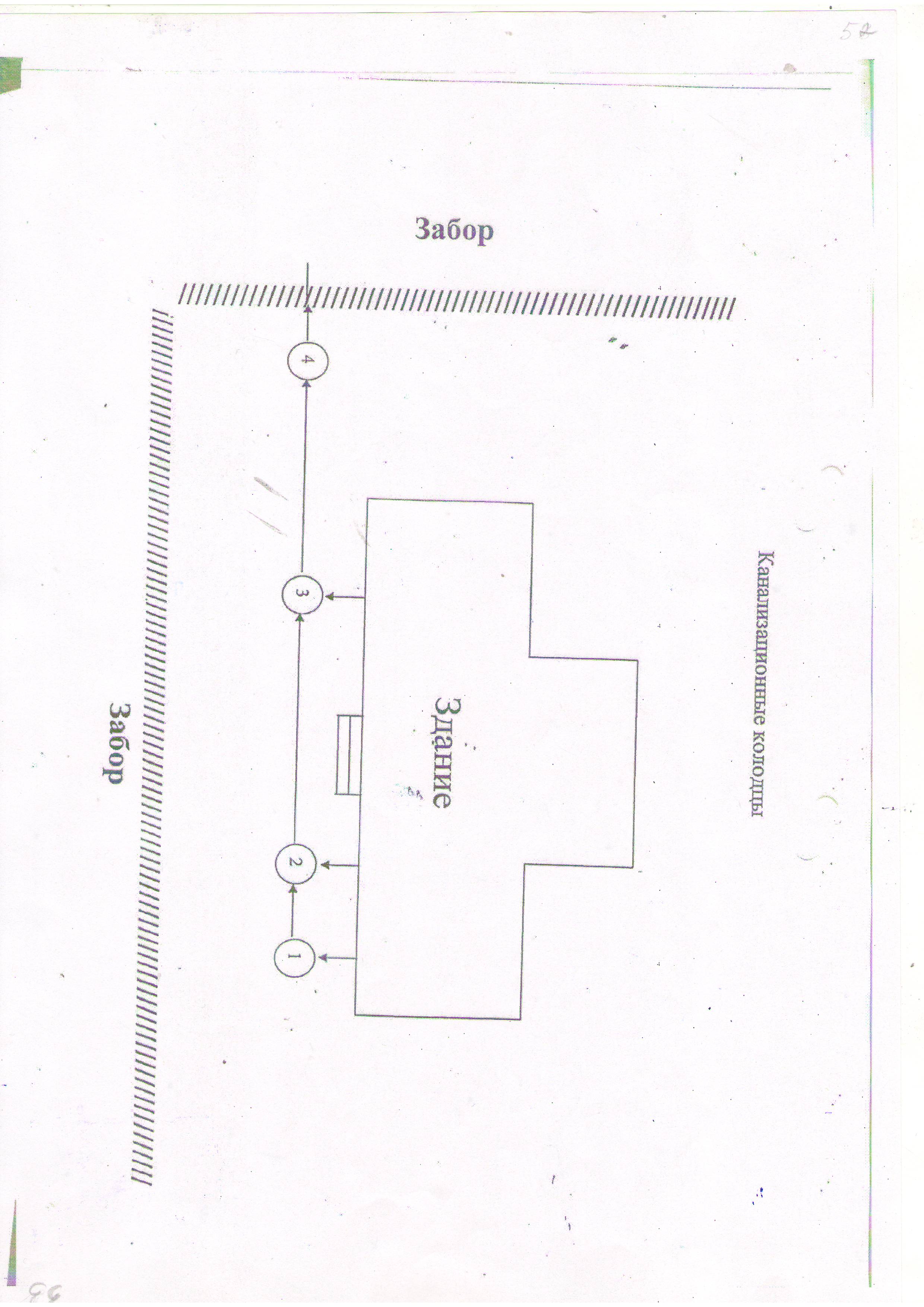 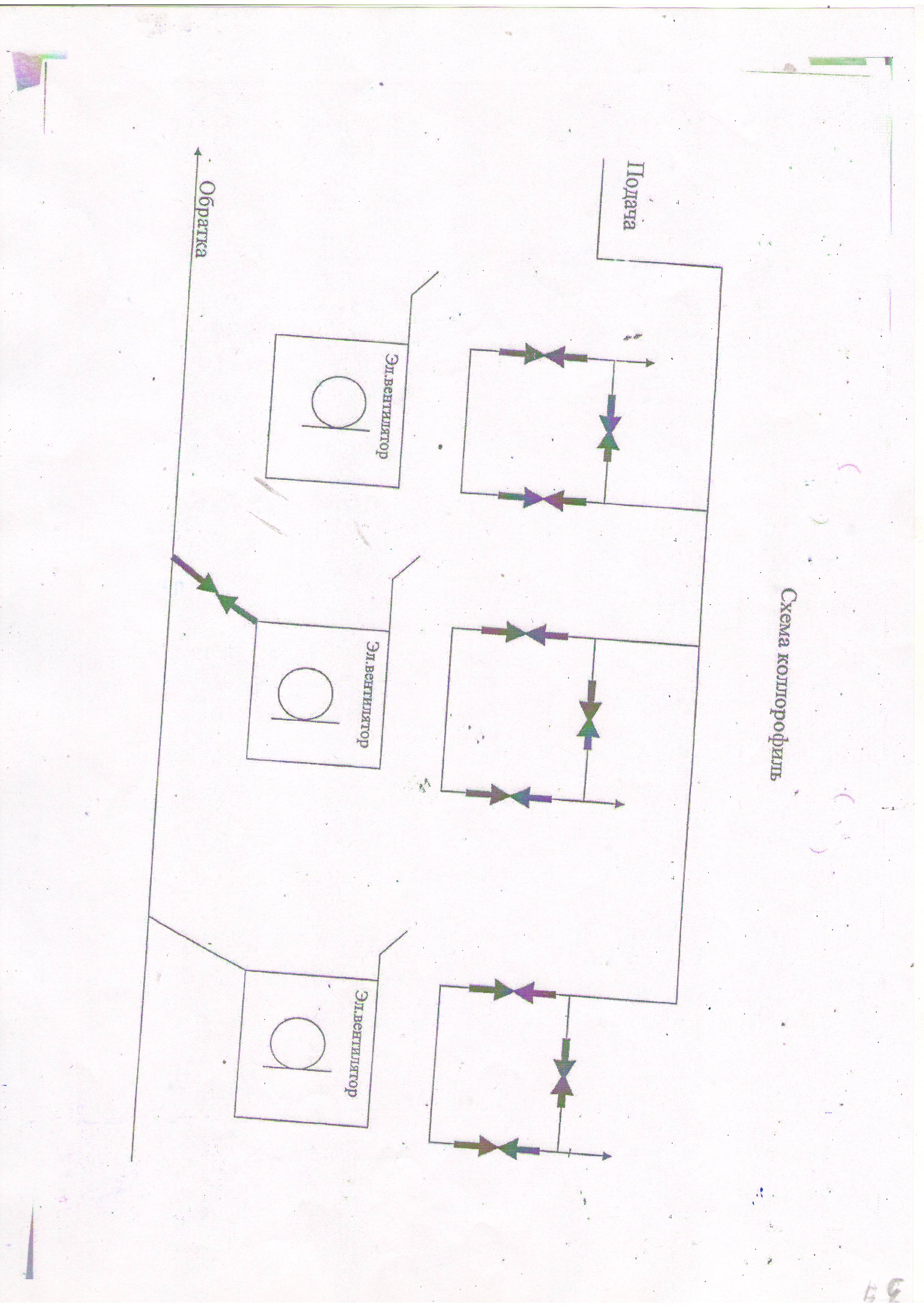 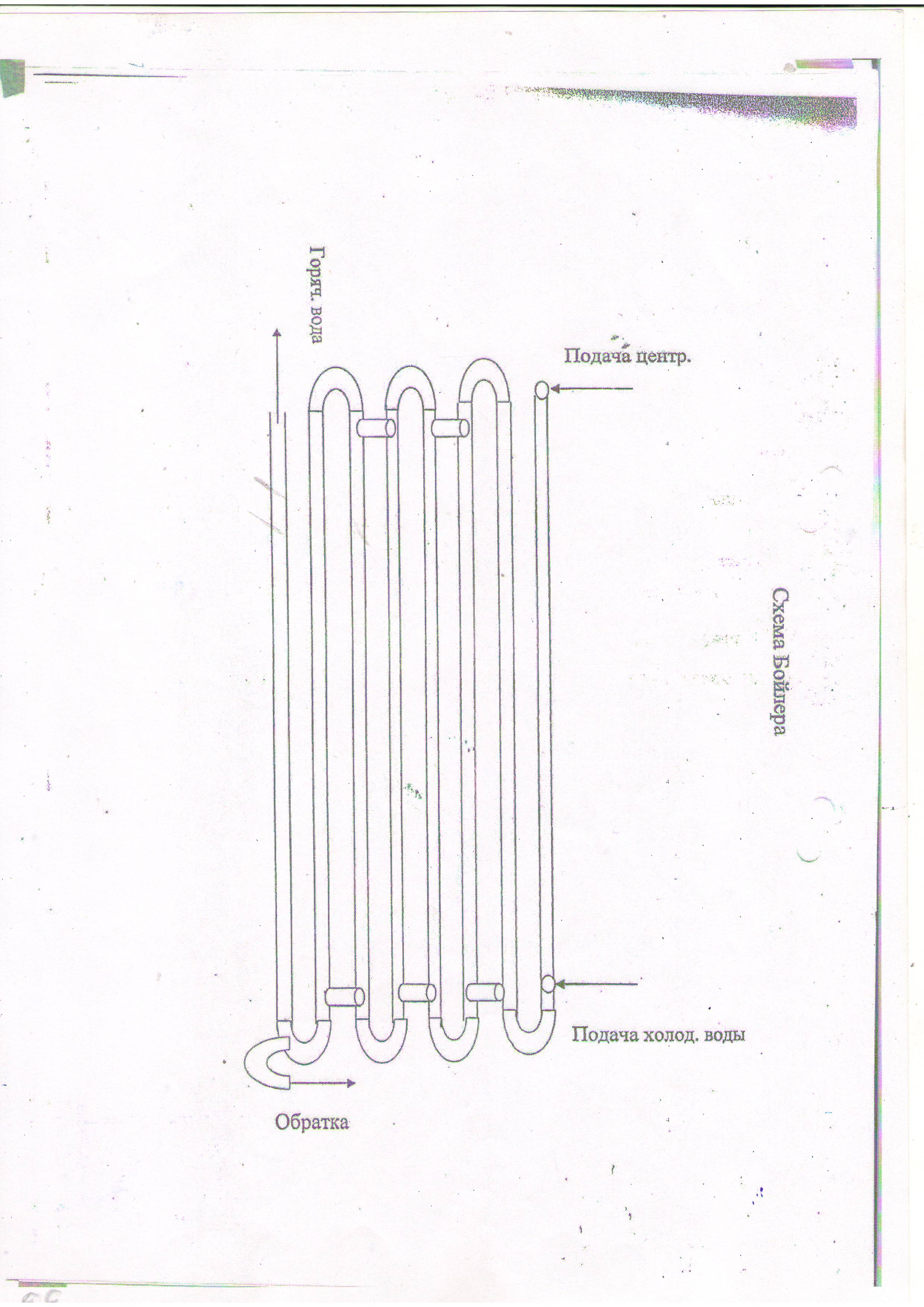 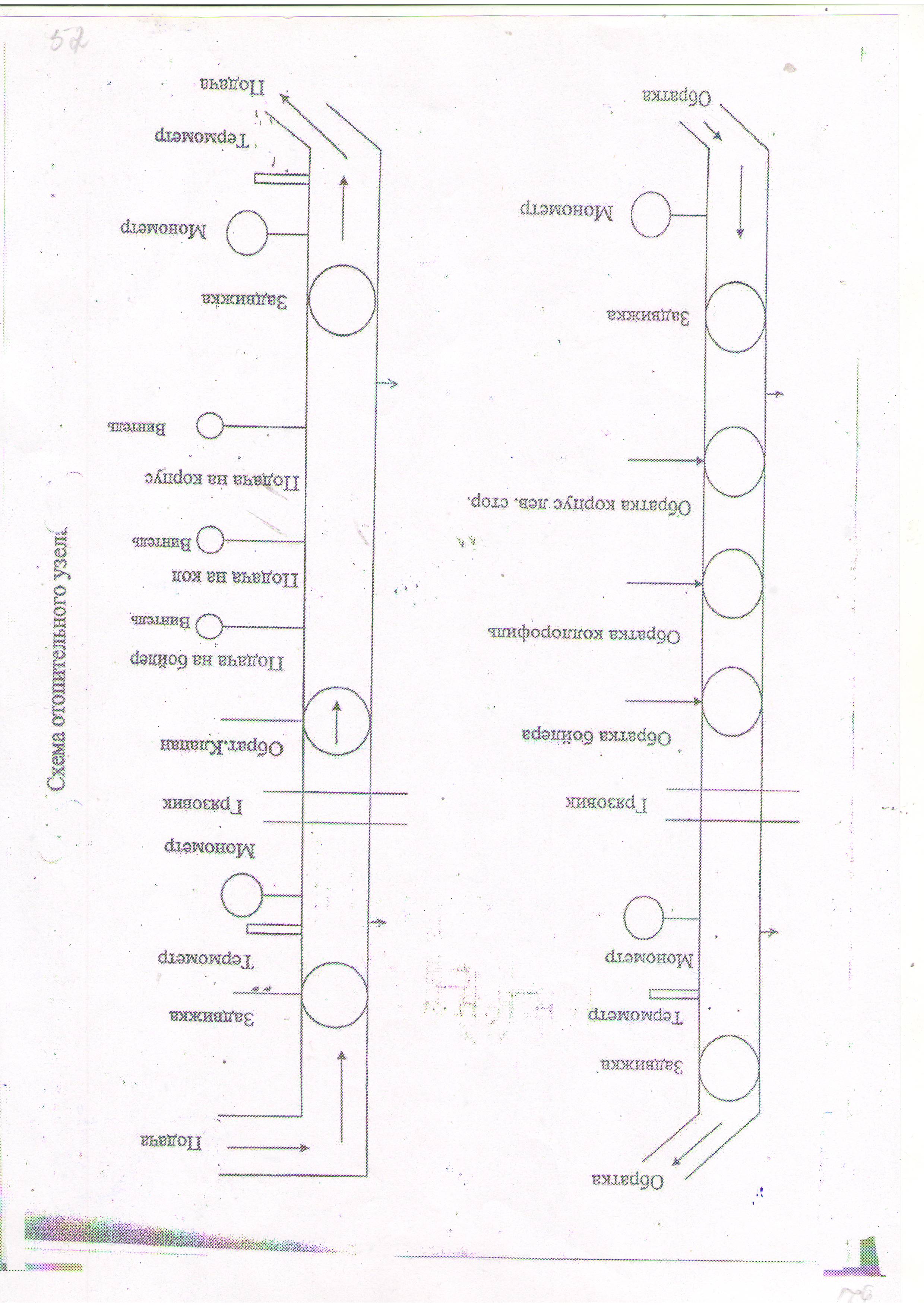 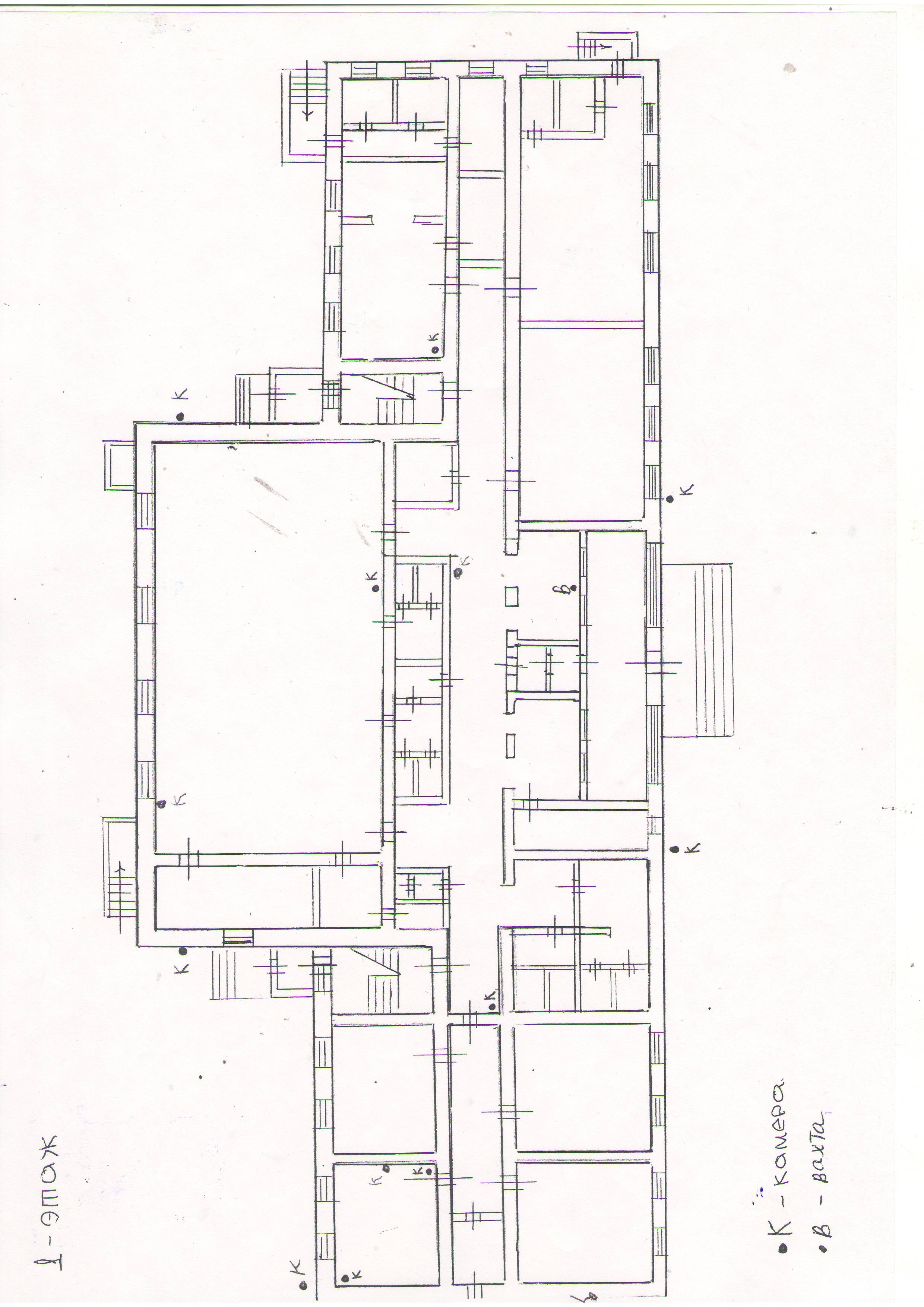 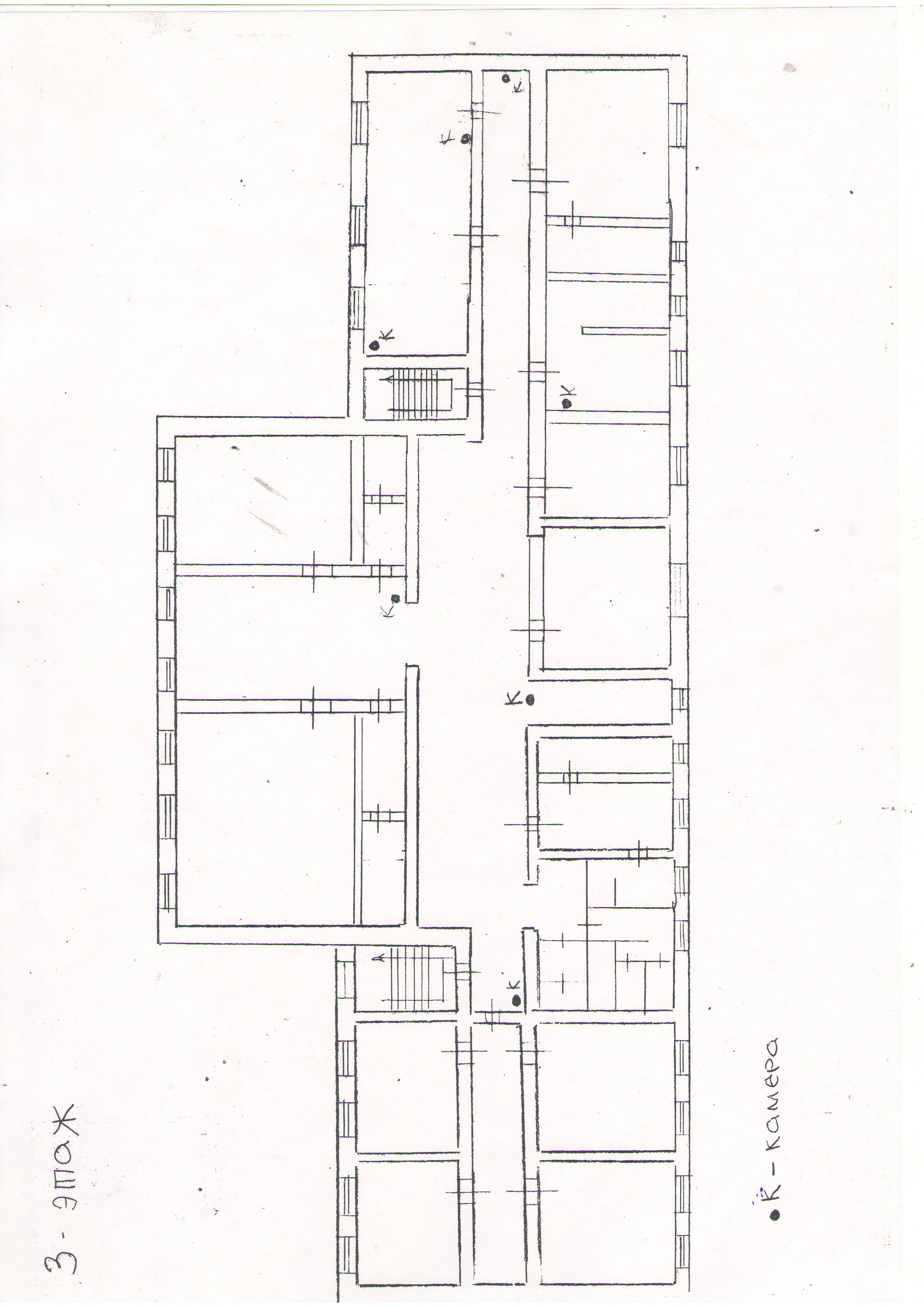 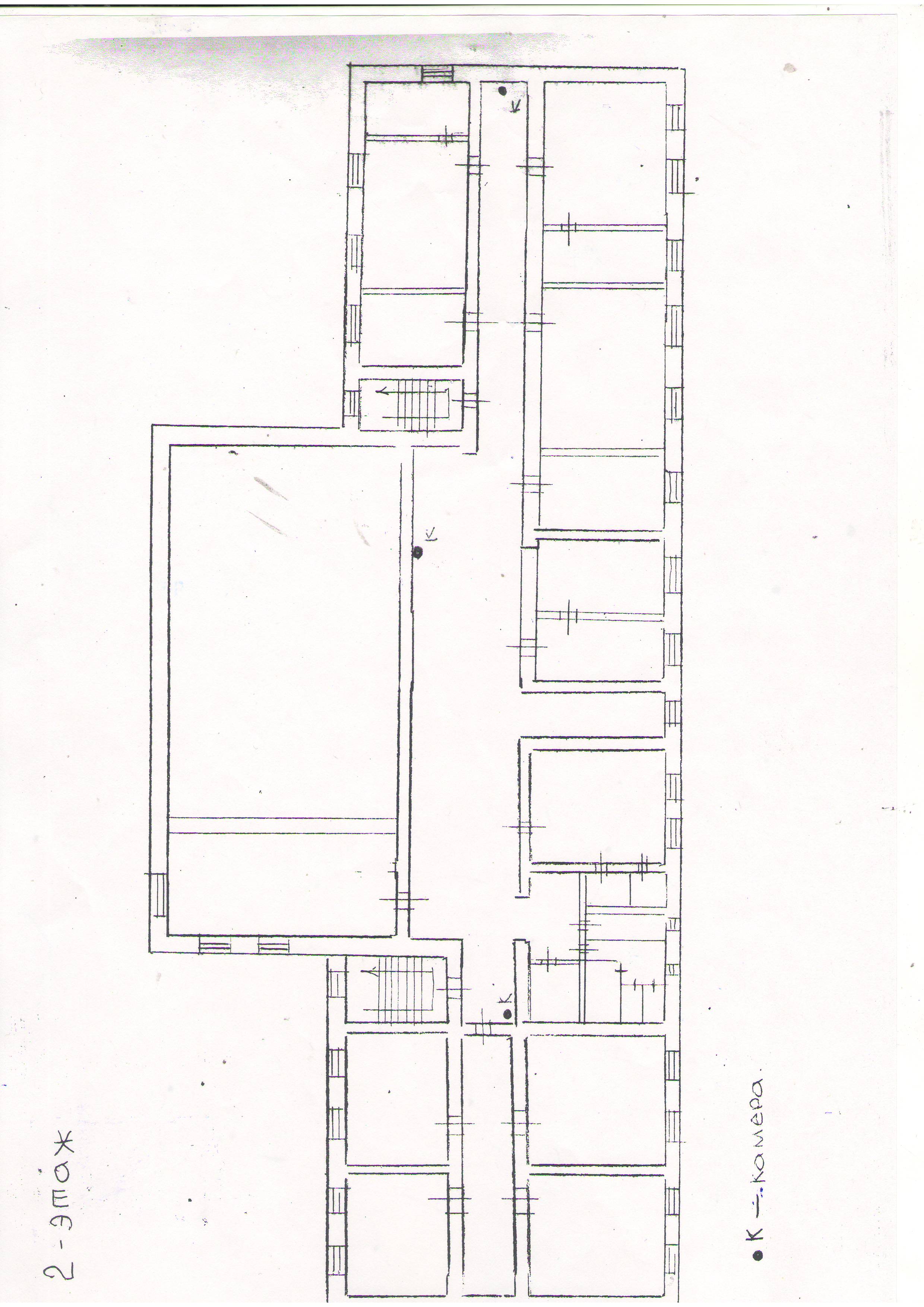 5.ПОЭТАЖНЫЕ ПЛАНЫ ЗДАНИЙ (СООРУЖЕНИЙ) ОБЪЕКТА1) Входы выходы (основные, опасные, аварийные) из здания ____________прилагается2) Техническое средства контроля, охранная и пожарная сигнализация, камеры видеонаблюдения __________имеетсяпожарная сигнализация, 24 камер видеонаблюдения3) Расположение постов охраны имеется на 1-ом этаже4) Схема эвакуации персонала и посетителей при возникновении аварийных и чрезвычайних ситуаций____________ прилагается5) Предполагаемые места для размещения и оказания первой помощи пострадавшим («Безопасная зона внутри здания», убежище) имеется (подвал), схема прилагается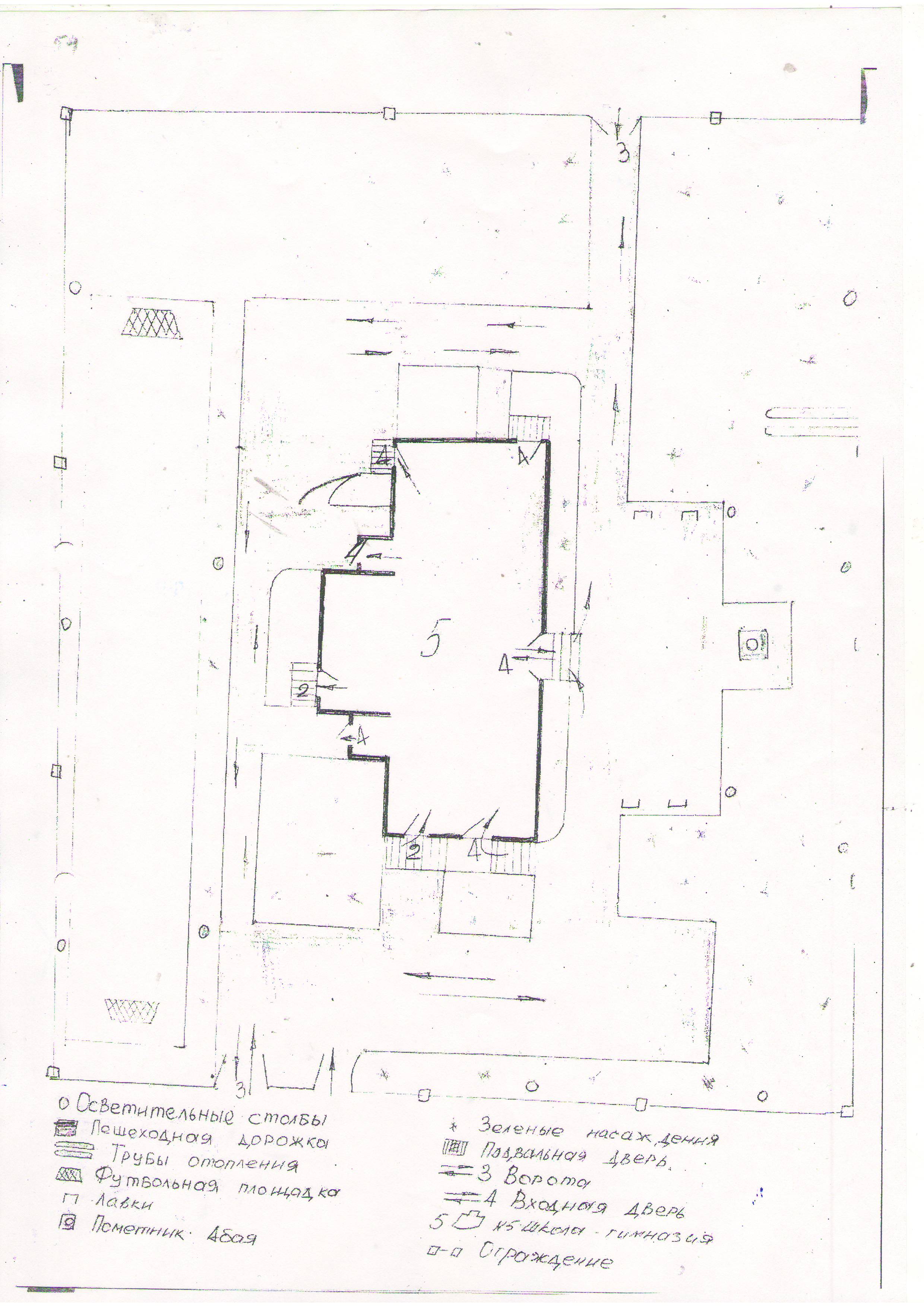 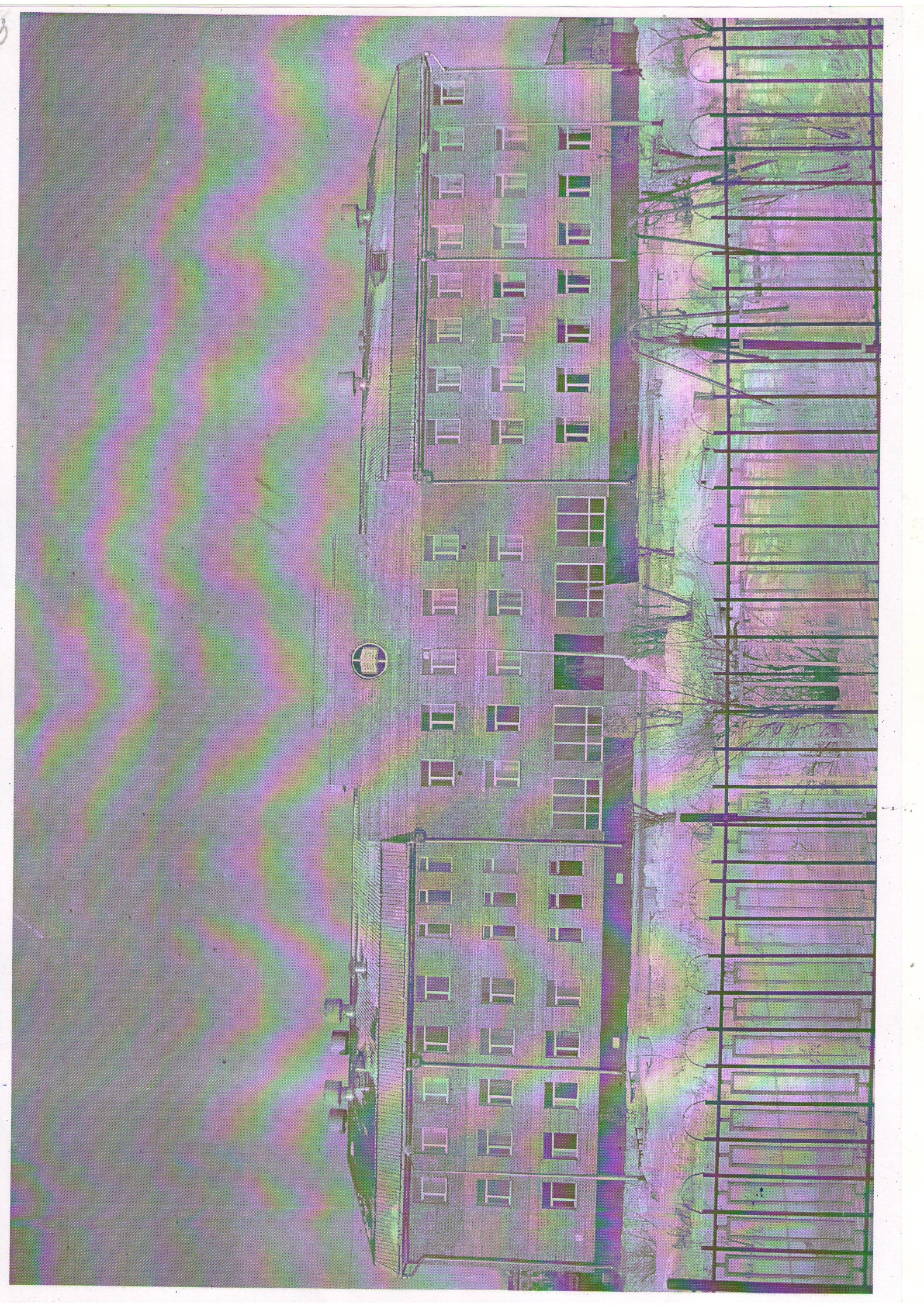 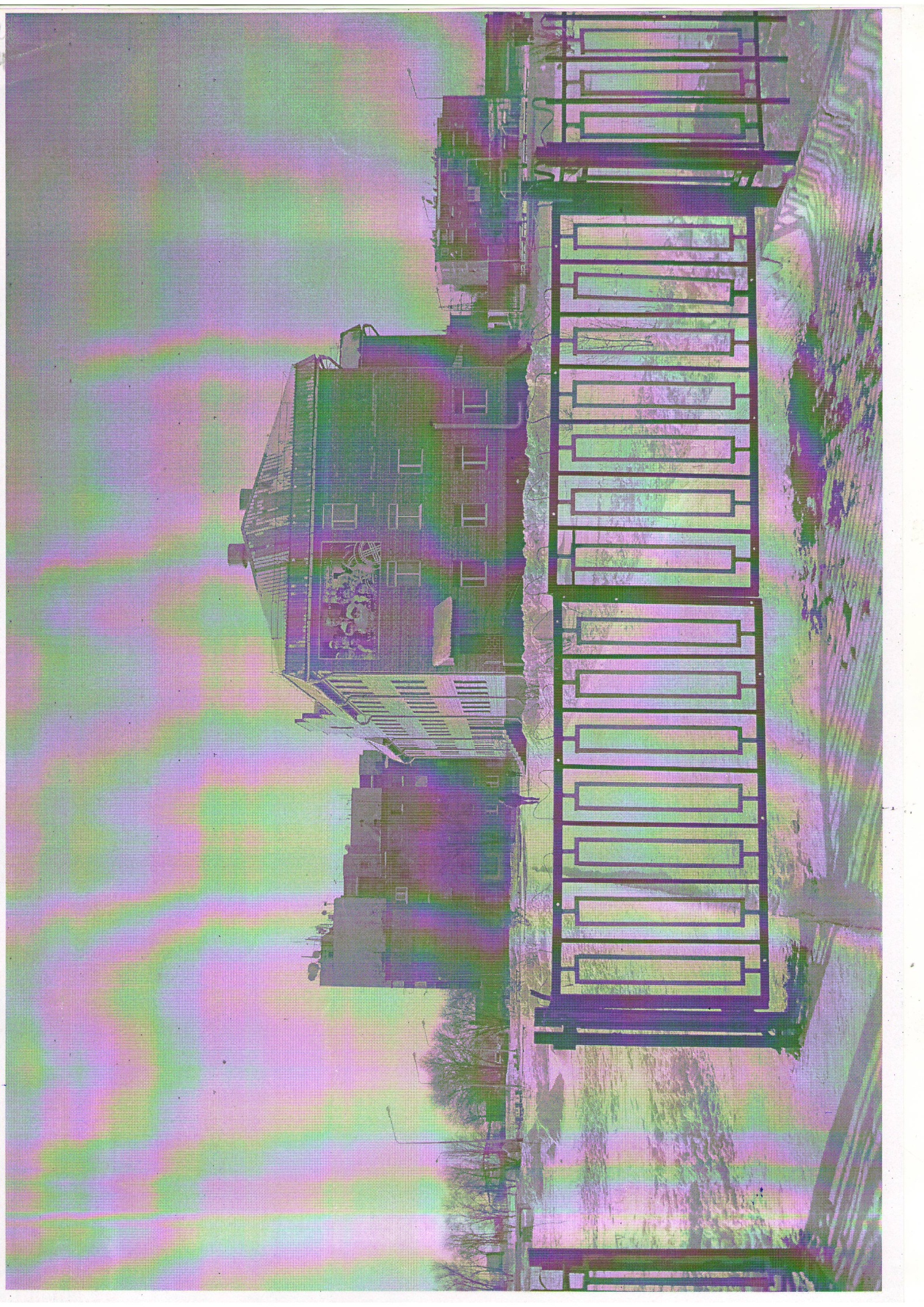 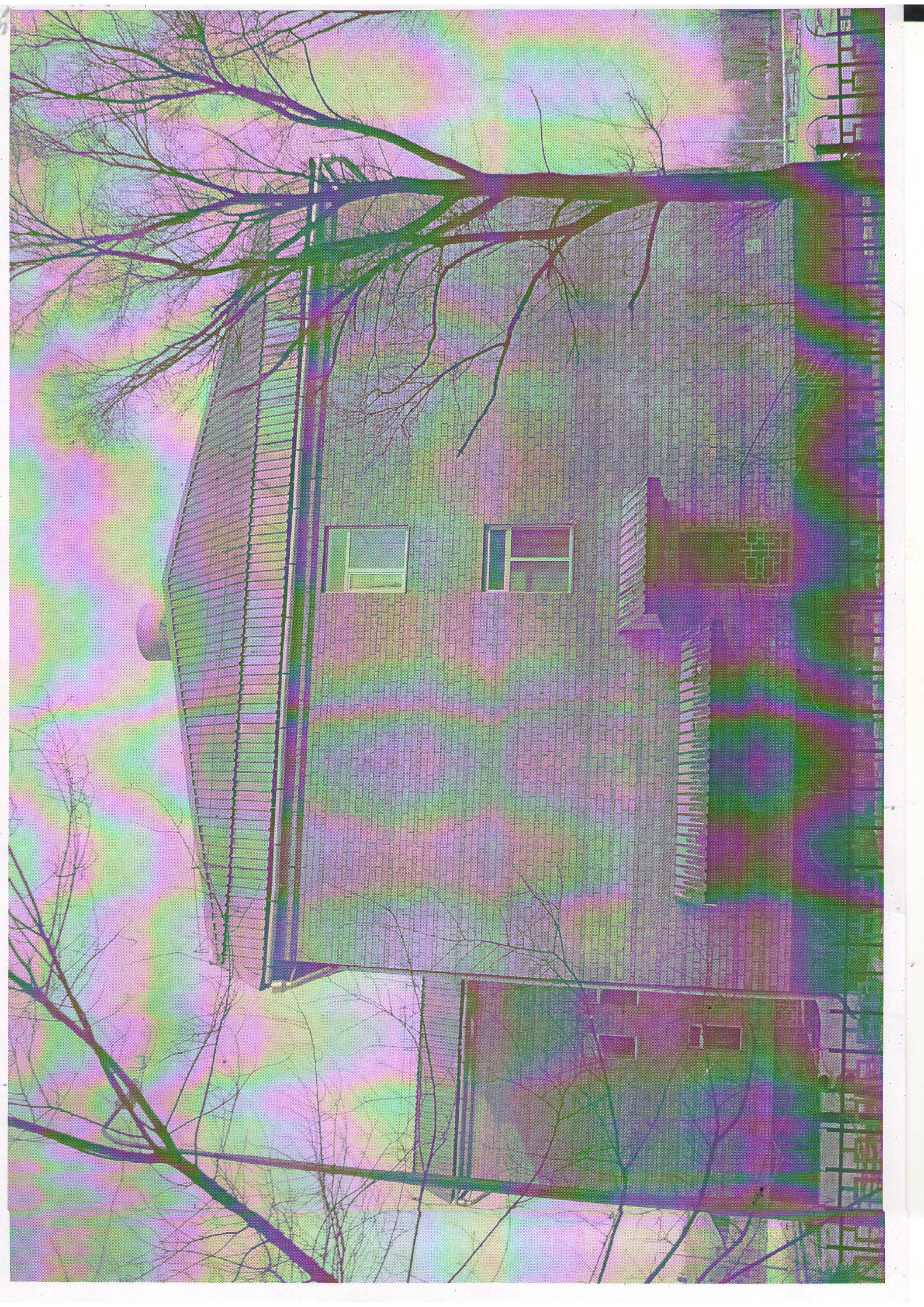 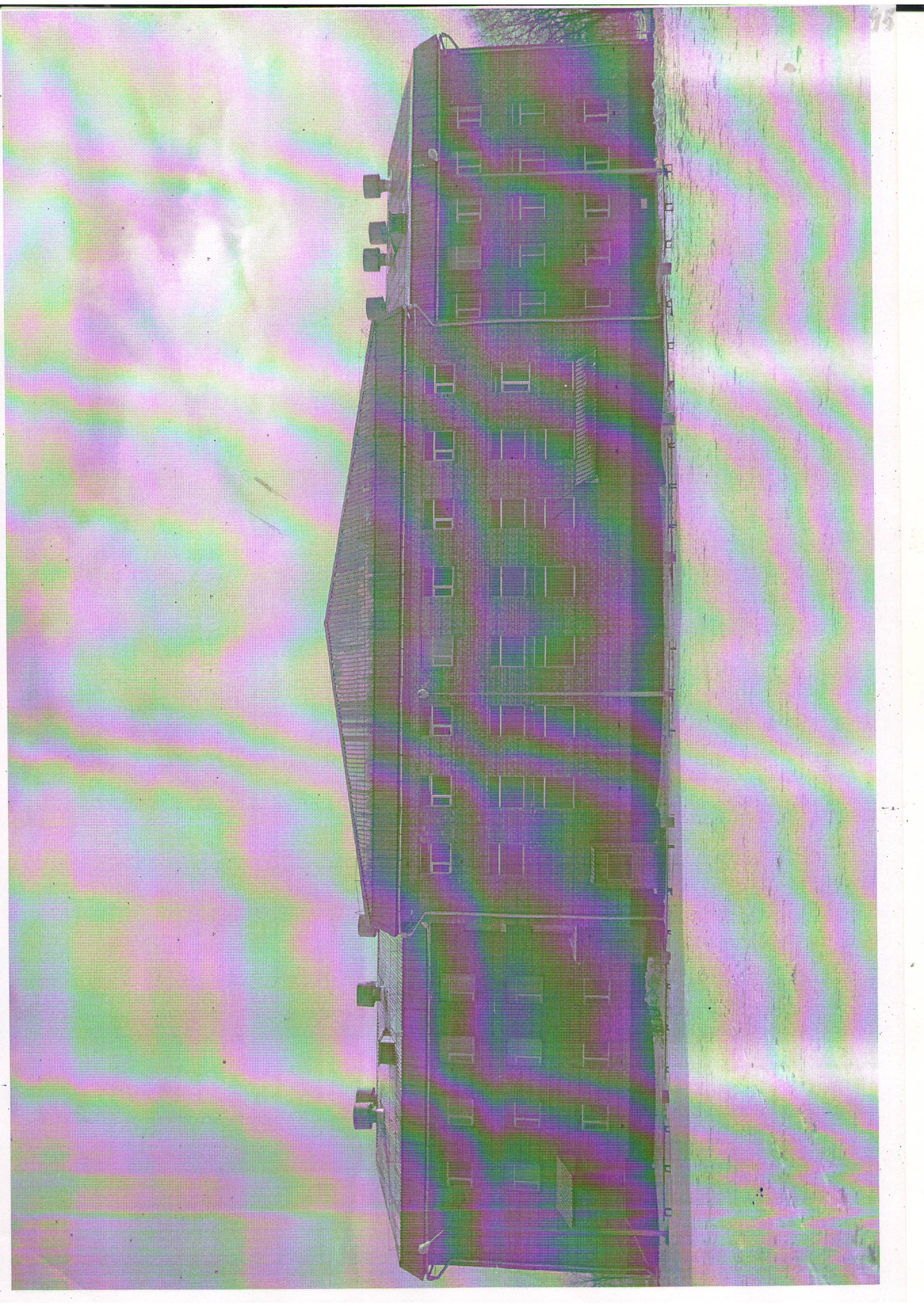 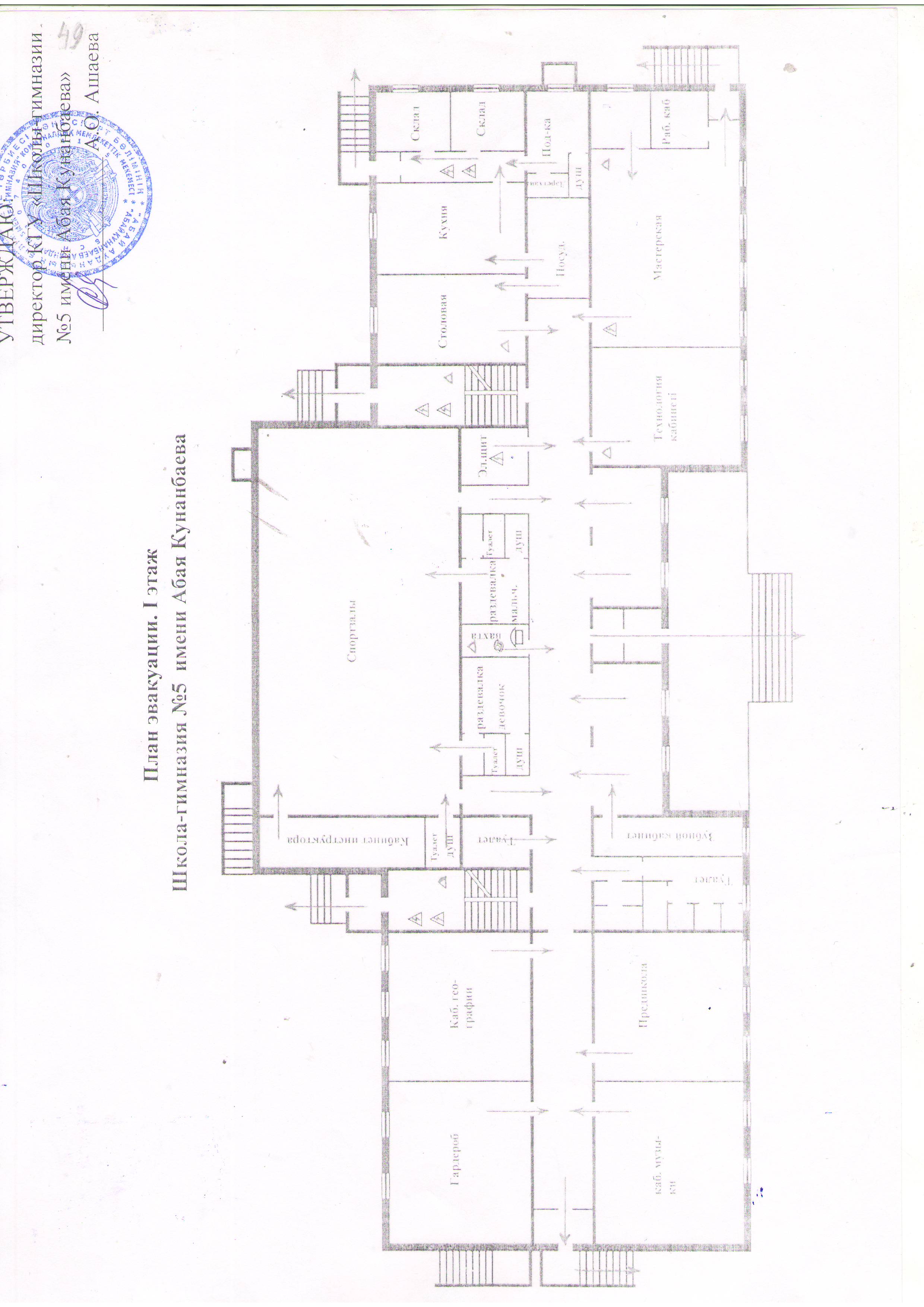 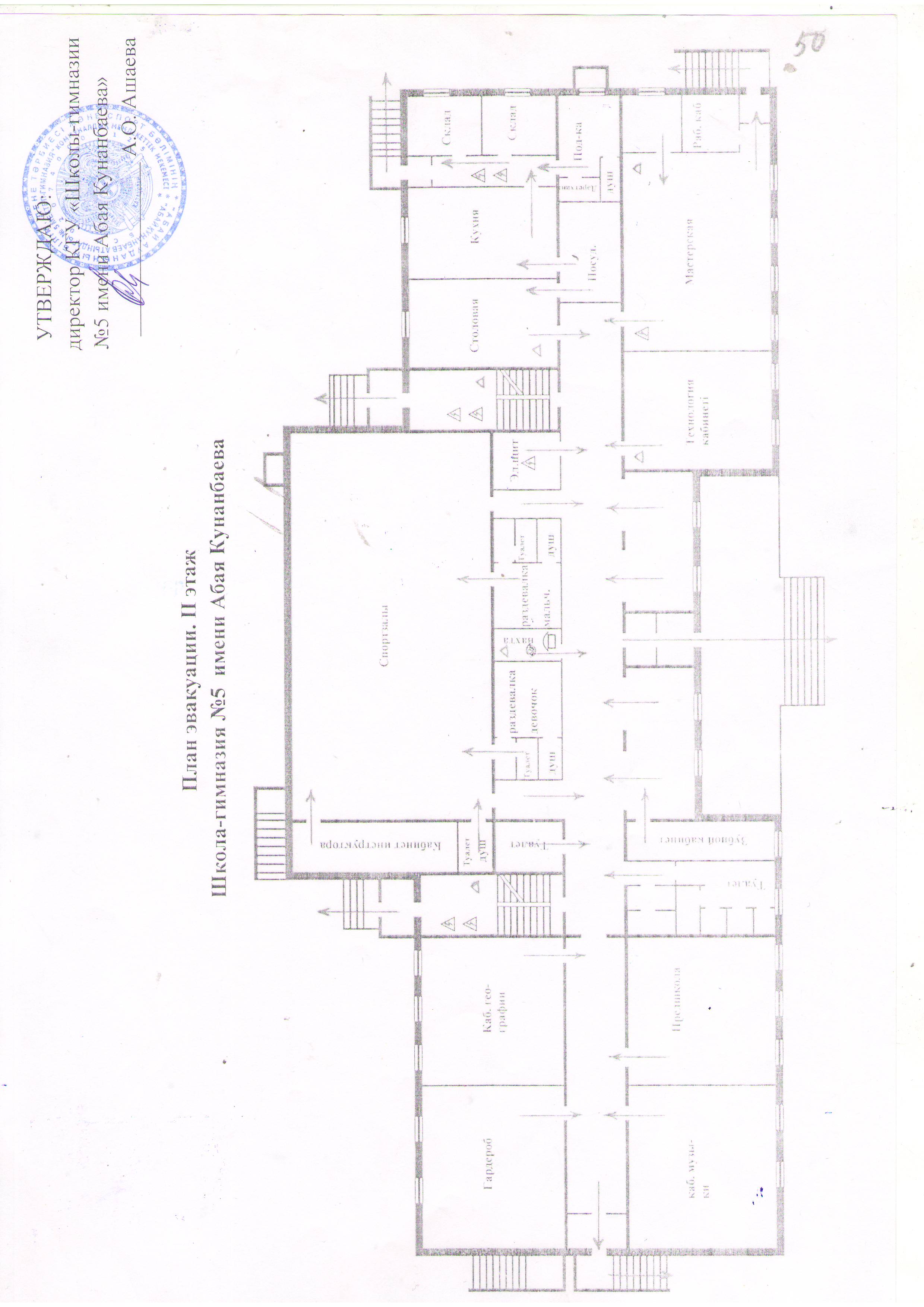 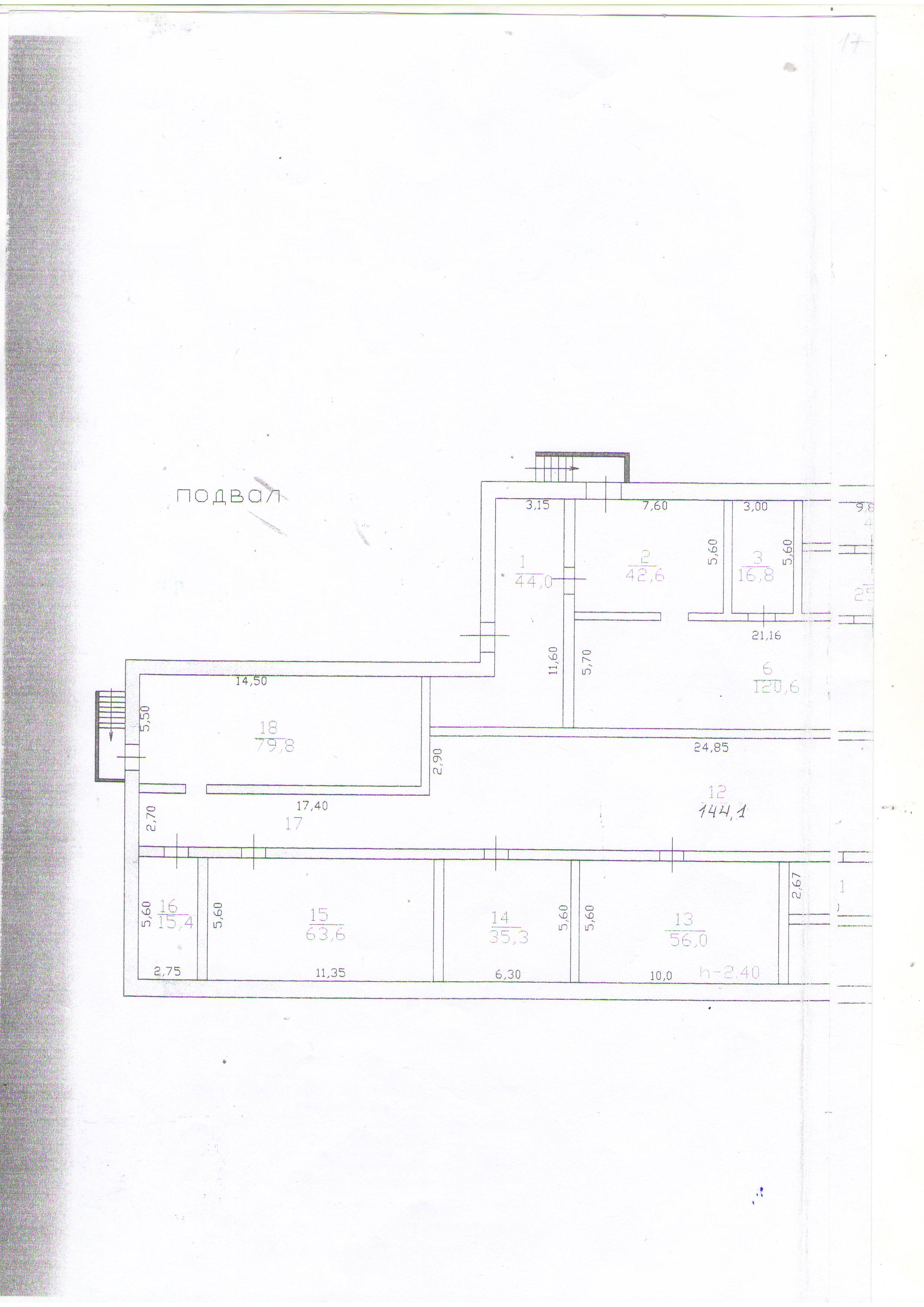 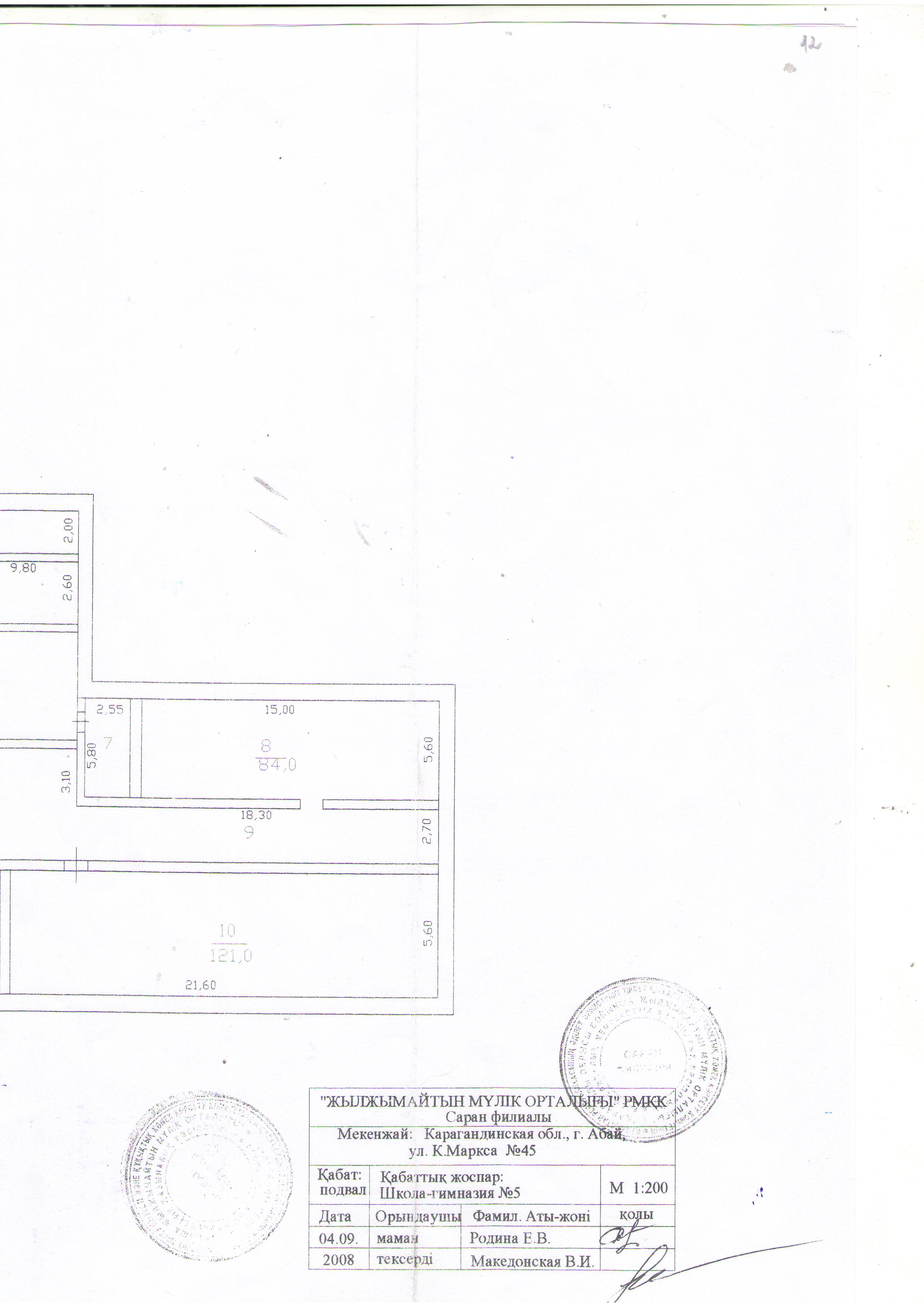 6. СХЕМЫ ИНЖЕНЕРНЫХ КОММУНИКАЦИЙ ЗДАНИЙ (СООРУЖЕНИЙ) ОБЪЕКТА1.Схемы электроснабжения здания (сооружения объекта) ____________имеетсяДоговор № 01-37 от 01.01.2021г. ТОО «Расчетно сервисный сервис». 2.Схемы водоснабжения здания (сооружения объекта) __________имеетсяДоговор № 1 от 26.02.2021г. «Жігер су» КГП.3.Схемы газоснабжения (сооружения объекта)___________ имеется4. Схемы теплоснабжения здания (сооружения объекта) имеетсяДоговор №4 от 18.02.2021г. ТОО «Абайлық жылу жүйелері».5. Схемы сети телекоммуникации, вентиляции и кондиционирования воздуха имеется- Договор № 8 от 08.02.2021г. АО «Казахтелеком».6.Места (в помещениях зданий и сооружений), где установлены люки и решетки, запирающиеся на замок, а так же места хранения ключей:имеются 2 люка над лестницей с выходом на чердак, запирающиеся на замок,ключ хранится на вахте.